Axiál csőventilátor DZR 40/84 BCsomagolási egység: 1 darabVálaszték: C
Termékszám: 0086.0048Gyártó: MAICO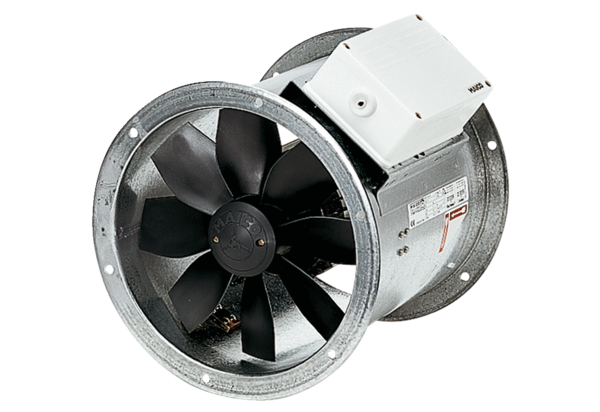 